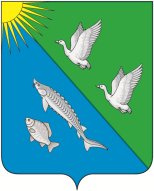 СОВЕТ ДЕПУТАТОВСЕЛЬСКОГО ПОСЕЛЕНИЯ ЛЯМИНАСургутского районаХанты-Мансийского автономного округа – ЮгрыРЕШЕНИЕ   «15» ноября  2023  года                                                                                       № 49д. Лямина	В соответствии с Законом  Ханты-Мансийского автономного округа – Югры от 20.07.2007 № 113-оз «Об отдельных вопросах муниципальной службы в Ханты-Мансийском автономном округе – Югре», постановлением Правительства Ханты - Мансийского автономного округа – Югры от 23.08.2019 № 278-п  «О нормативах формирования расходов на оплату труда депутатов, выборных должностных лиц местного самоуправления, осуществляющих свои полномочия на постоянной основе, муниципальных служащих в Ханты-Мансийском автономном округе - Югре», статьей 18 устава сельского поселения Лямина,Совет депутатов сельского поселения Лямина решил:Внести изменения в решение Совета депутатов сельского поселения Лямина от 26.10.2021 № 173 «Об утверждении Положения о размерах должностных окладов, размерах ежемесячных и иных дополнительных выплат, лицам, замещающим должности муниципальной службы, и порядке их осуществления»( с изменениями от 20.12.2022 № 10, от 20.04.2023 № 21), изложив приложения 2 к решению, согласно приложению к настоящему решению. Обнародовать настоящее решение и разместить на официальном сайте сельского поселения Лямина.Настоящее решение вступает в силу после его обнародования и распространяется на правоотношения, возникшие с  1 октября 2023 года.                                                                                                          Приложение  к решениюСовета депутатов сельского поселения Лямина                                             						От 15.11.2023 года № 49 Должностные оклады должностей муниципальной службы администрации сельского поселения ЛяминаО внесении изменений в решение Совета депутатов сельского поселения Ляминаот 26.10.2021 № 173Исполняющий полномочия главысельского поселения Лямина                                                    Э.Г. Коровина№ п/пНаименование должностейКатегория/группаРазмер должностного оклада (руб.)1главный специалистспециалист/старшая42972ведущий специалистспециалист/старшая42663специалистобеспечивающий специалист/младшая3939